                        Agenda 	MR vergadering 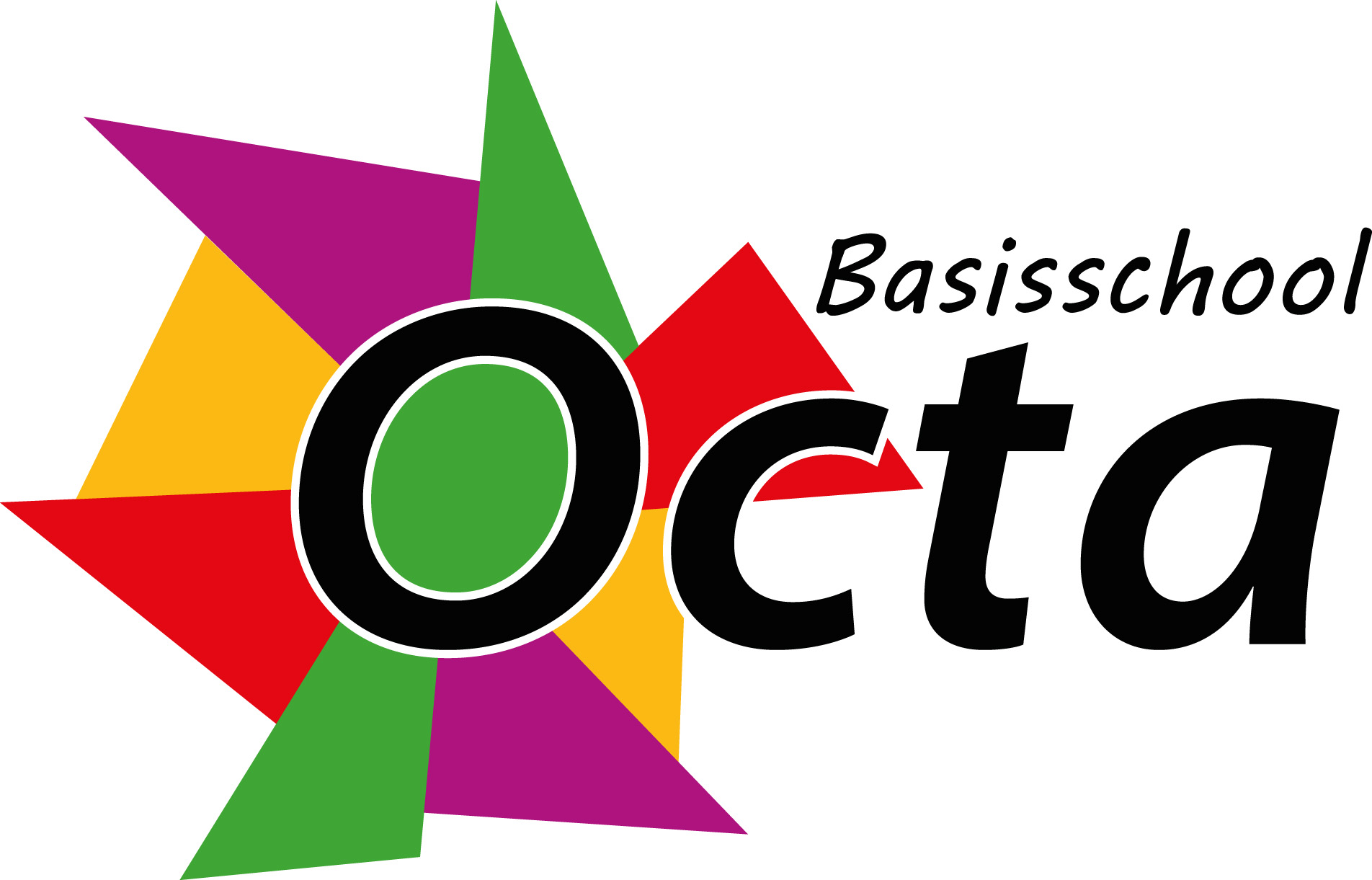 Datum: 16-11-2020	Tijd: 19.30 uur - 21.00 uur		Locatie: Teams	Aanwezig: Richelle, Anne-Marie, Imre, Nicole, Christian, Reinier, Ylisha , Marjolijn 	Afwezig:	AgendapuntenDoelAandachtspunten/ opmerkingenActie door1.Opening en mededelingenNicole2
Notulen vorige vergadering 06-07-2020VaststellenNa een aanpassing zijn de notulen vastgesteld.Nicole3.Opbrengsten InformerenScarlet brengt ons op de hoogte van de opbrengsten van Octa. Scarlett zal een samenvatting van wat ze heeft verteld met ons delen. We agenderen het punt opbrengsten in de mr vergadering op 1 februari.Scarlett4.ventilatieinformeren/besprekenEr is in kaart gebracht hoe goed het gebouw geventileerd kan worden. Op sommige pieken was het CO2 gehalte te hoog in het gebouw. Op dit moment is er een nieuwe meter die afleest hoe het hiermee zit in het lokaal van groep 6. Er wordt nu gekeken goed de ventilatie is d..m.v. natuurlijke ventilatie. Zonder dat het kouder dan 18 graden celcius wordt. We zijn aan het zoeken wat er extra nodig is buiten de natuurlijke ventilatie. Er is gekozen voor een lastig te ventileren lokaal om de metingen te doen.Richelle5.Rooster van aan- en aftredenvaststellenRooster aan en aftreden: 
Christian: aftreden juni 2021Anne-Marie: aftreden juni 2021Nicole: aftreden juni 2022Reinier: aftreden juni 2022Imre: aftreden juni 2023
Ylisha: aftreden juni 2023Marjolijn: aftreden juni 2023Richelle vraagt zich af of de verhouding personeel/ oudergeleding scheef mag zijn. Richelle zoekt uit binnen Pro8 hoe hier mee om te gaan.allen6.Jaarplanning MRBespreken/vaststellenEr is een standaard document van de dingen die we moeten bespreken per jaar. Nicole stuurt het document rond. Even per jaar bekijken wat  andere belangrijke items zijn. Voor dit jaar in ieder geval coronamaatregelen en plaatsingsbeleid.allen7.Urenopbouw vorig schooljaarbespreken/vaststellenDit is afgelopen schooljaar niet besproken. Richelle geeft aan in een schema dat we ruim boven het verplicht aantal uren lestijd komen.Richelle8.Mededelingen vanuit de GMRInformeren/bespreken9.Corona subsidie en overige ondersteuning.besprekenEr is subsidie aangevraagd voor Octa vorig schooljaar. De aanvragen zijn op loting verdeeld. We zijn hiervoor ingeloot. Er is een subsidie aangevraagd voor maximaal 10% van de leerlingen. Gaat ingezet worden op digitale software en extra ondersteuning op lezen en spelling. We hebben hiervoor €20.000,= tot het einde van het schooljaar. Richelle bekijkt met lucy Hermsen hoe de middelen vorm gaan krijgen.Richelle10.RondvraagRichelle: We hebben bezoek gekregen van de inspectie. Dit betrof een themaonderzoek kwaliteitsverbetering t.o.v. leerlingenpopulatie. De thema’s die gekozen zijn in de scholingen zijn goed gekozen. Er is wel werk aan de winkel m.b.t. de resultaten. We zijn wel op de goede weg is het oordeel van de inspecteur.Allen11.Afsluiting Om 20.15 sluit Nicole de teamsvergadering af.Nicole